Муниципальное Бюджетное дошкольное образовательное учреждение «»Кортузский детский сад»подготовила Ширяева Ольга Леонидовна- воспитатель младшей группыДидактические игры по ознакомлению с окружающим миром: дикие животные. «Зоологическое лото» (настольно-печатная игра)Цель: Формировать знания детей о диких и домашних животных; воспитывать сообразительность, внимание.Материал. Зоологическое лото.Описание. На карточках изображены дикие и домашние животные. Карточки разложены изображением вниз. Дети отсчитывают по 6 карточек. Положить рядом можно только одинаковую картинку. Если нужной картинки нет, ребенок пропускает ход.  «Узнайте животного по описанию».Цель: совершенствовать знания детей о домашних животных; учить находить картинки по описанию; развивать внимательность, память, мышление.Материал: предметные картинки с домашними животными.Описание. Воспитатель предлагает детям найти то животное, которое он опишет. Воспитатель. Это животное имеет голову, ушки, острые зубы, туловище, ноги, хвост. Она охраняет дом, любит грызть кости. Ребенок выходит и находит картинку с собакой, показывает ее детям, а дети знаками отвечают: согласны они или нет. 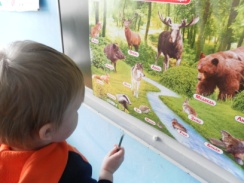    «У кого кто»Цели: закрепить знания о животных, развивать внимание, память.Ход игры: Воспитатель называет животное, а дети называют детеныша в единственном и множественном числе. Ребенок, который правильно назовет детеныша, получает фишку.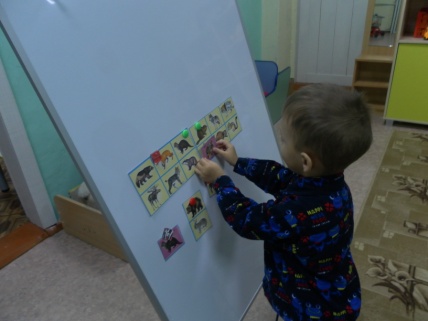 ЗоопаркЦель: расширить знания детей о диких животных, их повадках, образе жизни, питании, воспитывать любовь, гуманное отношение к животным, расширить словарный запас детей.Оборудование: игрушечные дикие звери знакомые детям, клетки (из строительного материала), билеты, деньги, касса.Ход игры: воспитатель сообщает детям, что в город приехал зоопарк, и предлагает сходить туда. Дети покупают билеты в кассе и идут в зоопарк. Там рассматривают животных, рассказывают о том, где они живут, чем питаются. В ходе игры следует обращать внимание детей на то, как надо обращаться с животными, как ухаживать за ними. 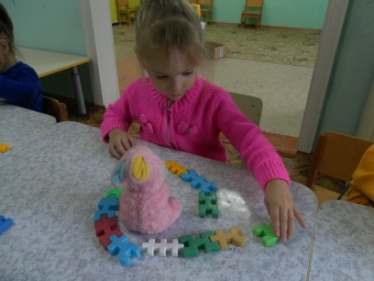 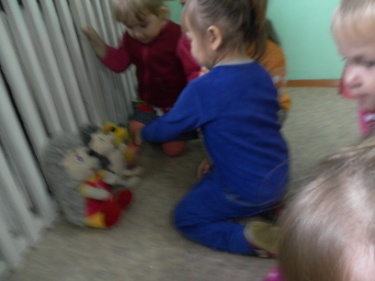 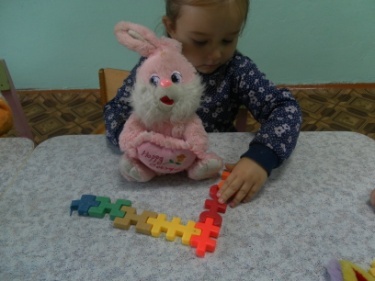 « «Узнай по описанию кто это»Цель: закрепить, зная детей о животном мире родного края. Прививать любовь к Родному краю, к РодинеМатериал: Картинки и иллюстрации с изображением животного мира.Ход игры: Воспитатель описывает животное, дети отгадывают, 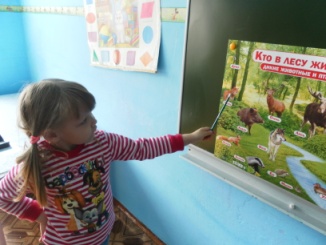 .Найди паруЦель:  развивать внимание, уметь сопоставлять, находить такую же картинку.Детям раздаются карточки с изображением диких животных. Нужно найти такую  же на картине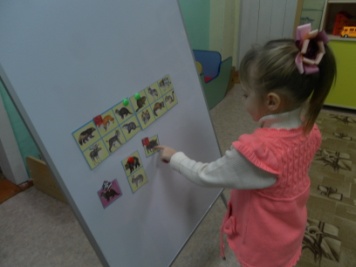 